МУНИЦИПАЛЬНОЕ ДОШКОЛЬНОЕ ОБРАЗОВАТЕЛЬНОЕ УЧРЕЖДЕНИЕ«ДЕТСКИЙ САД № 206»Тема консультации: « Скоро в школу?»(психолого-педагогическая готовность ребенка к школе)                                                 Подготовила:            педагог-психологпервой квалификационной категории:Калиниченко Наталия Васильевнаг. ЯрославльЦель: расширение знаний родителей о подготовке ребенка к школеЗадачи:1. сформировать понимания термина «психологическая готовность к школе»2. раскрыть составляющие «школьной готовности»3. предоставить информацию для самопроверкиСкоро в школу?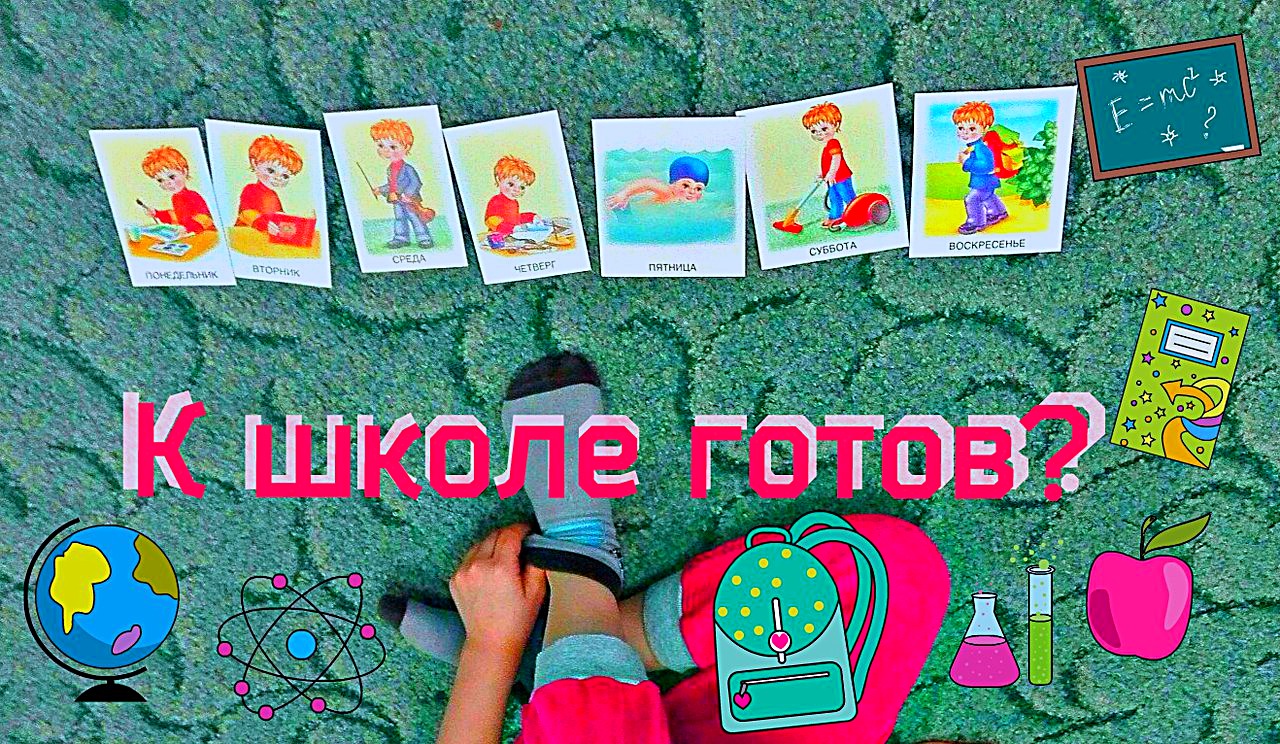 Скоро у нынешних дошколят начнется новый этап жизни.
Что нового?
 смена ведущей деятельности: с игровой на учебную,
 смена значимой фигурой взрослого: первый учитель!
 социальные перемены: классный коллектив и роль в нем.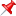  Первый класс - это важно, сложно и тревожно! Именно поэтому многие родители заранее обеспокоены специальной подготовкой ребенка к школе, а кто-то занимается дома, но каждого посещают сомнения:
 а готов ли мой ребенок к школе.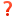 Под «психологической готовностью к школьному обучению» понимаетсянеобходимый и достаточный уровень психического развития ребенка для освоения школьной учебной программы в условиях обучения в коллективе сверстников.Психологическая готовность ребенка к школьному обучению - это один из важнейших итогов психического развития в период дошкольного детства.Для точного ответа на вопрос о готовности ребенка к школе рекомендуется пройти комплексную психолого-педагогическую диагностику готовности к школе. Педагог-психолог не только определит уровень развития и готовности ребёнка:Когнитивно-педагогический (интеллектуальный), Мотивационно-личностный, Эмоционально-волевойСоциально-психологический, но и даст подробные рекомендации, как можно самостоятельно "подтянуть западающие" зоны, опираясь на способности и возможности каждого конкретного ребенка.Что включает в каждый вид готовности? Интеллектуально-педагогическая (когнитивная) готовность предполагает достаточный уровень сформированности познавательных процессов:интерес к знаниям;наличие у ребенка запаса знаний;сформированность начальных умений учебной деятельности;аналитическое мышление;логическое запоминание;развитие тонкой моторики;развитие фонематического слуха.  Мотивационно-личностная готовность включает:формирование у ребенка  «внутренней позиции школьника»;позитивное отношение к школе, учителям, учебной деятельности; произвольное поведение; объективность самооценки.Социально-психологическая готовность предполагает:     - умение устанавливать взаимоотношения;     - желание общаться;     - умение подчиняться правилам и нормам;     - умение действовать совместно.Эмоционально-волевая готовность  сформирована: умеет ставить цель;намечать план действий;принимать усилия, преодолевая препятствия;произвольность психических процессов.   Кроме указанных выше составляющих психологической готовности к школе мы выделяем ещё физическую и речевую:Физическая готовность: -  общее физическое развитие; - общее состояние здоровьяРечевая готовность: - сформированность звуковой стороны речи, словарного запаса, монологической речи,  грамматически правильной речи  Предлагаю вам анкету "Готов ли ребенок к школе?", которую можно самостоятельно провести дома:

1.Хочет ли Ваш ребенок идти в школу?
2.Может ли он самостоятельно заниматься каким-то делом, требующим сосредоточенности в течение 30 минут (например, собирать конструктор, пазлы)?
3.Умеет ли ваш ребенок составить рассказ по картинке, не меньше, чем из 5 предложений?
5.Может ли он рассказать наизустьнесколько стихов?
6.Умеет ли Ваш ребенок читать по слогам или целыми словами?
7.Умеет ли посчитать до 10 и обратно?
8.Может ли решать простые задачи на сложение и вычитание?
9.Любит ли Ваш ребенок рисовать и раскрашивать рисунки?
10.Умеет ли ребенок пользоваться ножницами и клеем?
11.Может ли ребенок собрать пазлы из 5 частей за минуту?
12.Знает ли ребенок названия домашних животных?
13.Может ли обобщать понятия (назвать одним словом помидоры, морковь, лук)?
14.Любит ли ребенок самостоятельно работать – рисовать, собирать мозаику и т.п.?
15.Может ли ребенок понять и точно выполнить словесную инструкцию?

Ответы «нет» могут указывать на возможные трудности Ваши и Вашего ребенка с началом обучения в школе. Стоит обратиться за консультацией к специалисту.
Список используемой литературы:Белова Е. Размышления перед школой: (Советы родителям) // Дошкольное воспитание, - 1994 г., - №8, стр. 80-83.Венгер Л. Как дошкольник становится школьником? // Дошкольное воспитание, - 1995, - №8, стр. 66-74.               Рогов Е.И. Настольная книга практического психолога в образовании - М, "Владос",  2015 г.«Особенности психического развития детей 6-7-летнего возраста / Под ред. Д.Б.Эльконина, А.Л.Венгера. - М, "Педагогика", 2018 г.Нижегородцева Н.В., «Психолого-педагогическая готовность ребёнка к школе: Пособие для практических психологов. Педагогов и родителей.- М.: Гуманит.изд.центр ВЛАДОС, 2001.-256с.: ил.-(Подготовка детей к школе).